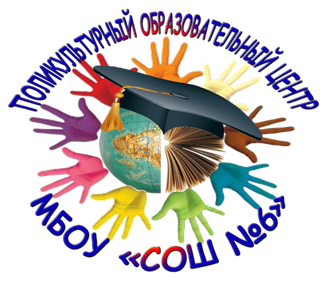 Социокультурный            проект«Поезд толерантности»Ра	Салехард, 20181.Пояснительная записка    Проблема воспитания толерантной культуры среди молодежи - одна из самых актуальных в нашем многонациональном регионе и городе.  Эта проблема довольно остро проявляется в нашей образовательной организации, где  обучаются дети 33 национальностей, каждая из которых привносит в социум свою культуру, обычаи, взгляды. По данным социологического опроса в школе выявлены проблемы:- низкий уровень воспитательного потенциала родителей учащихся;- многонациональный состав учащихся;- миграция семей учащихся;- увеличение числа учащихся, маловладеющих русским языком.Большинство опрошенных участников ОО считают, что школа является поликультурным центром микрорайона.  Поэтому так важно в  условиях  этнического многообразия воспитать у учащихся толерантное сознание и поведение. В  школе создана комплексная модель толерантного воспитания школьников. Данная модель реализуется в рамках программы «Толерантность – гармония многообразия». которая является победителем конкурса по отбору муниципальных образований в автономном округе для предоставления субсидий местным бюджетам на реализацию муниципальных программ, направленных на достижение целей, соответствующих Государственной программе Ямало-Ненецкого автономного округа «Безопасный регион» на 2014-2020 годы» и обладателем гранта на сумму 100 тыс. рублей. Ежегодно на проведение мероприятий школе выделяются субсидии округа и муниципалитета. На средства закуплены: плазменные панели, где ежедневно транслируются тематические презентации,  грамоты и памятные подарки для награждения победителей и призёров, также приобретаются расходные материалы для проведения мастер-классов и мероприятий. Кроме этого, у школы накоплен богатый опыт проведения и участия в мероприятиях межэтнической направленности: проведение фестивалей «Дружбы народов»,  участие и призовые места в муниципальном этапе фестиваля детского творчества «Все краски Ямала». Литературные проекты: «Православные святыни Салехарда» и «Православная азбука» признаны лучшими  детскими работами в рамках изучения курса «Основы религиозных культур и светской этики». Медийный проект «Православный Ямал» опубликован в журнале «Рождественские чтения». Декоративно-прикладные работы учащихся отмечены на мероприятиях разного уровня. Достижения детей и педагогов школы формируют положительный имидж школы, как поликультурного центра. Активными участниками Проекта являются не только обучающиеся, педагоги, но и родители учеников, а также представители заинтересованных структур и ведомств, в том числе специалистов Национальной библиотеки ЯНАО, сотрудников Централизованной библиотечной системы, Управления Салехардской епархии Русской Православной Церкви и Центральное Духовное Управлением Мусульман  России в городе Салехарде, общественных некоммерческих организаций: «Ямал – потомкам», национально-культурных автономий и организаций, зарегистрированных в г. Салехард. Самое главное, что проведение этих мероприятий позволяет охватить всех обучающихся от 1 до 11 класса – 100%.В 2018/2019 учебном году разработан и реализован проект «Поезд толерантности», который носит социально-направленный характер. Вся информация по реализации Проекта размещается на официальном сайте школы: http://sh6.edushd.ru.2. Цели и задачи проекта.Цель проведения:Формирование этнической толерантности в школьной среде  средствами социально-значимой деятельности как важнейшей ценности современного общества.Цель достигается путем решения следующих задач: Вовлечь учащихся, родителей, педагогов в социально-значимые мероприятия толерантной направленности;Создать атмосферу доверия и открытости между всеми участниками образовательного процесса;Показать многообразие культур и культурных традиций народов, проживающих в г. Салехарде;Создать условия для проявления творческой активности учащихся;  Создать положительный имидж школы как поликультурного образовательного центра.3. Участники проекта, социальные партнёры.4. Рабочий план реализации проекта.Реализация Проекта  осуществляется через систему спланированных мероприятий поэтапно: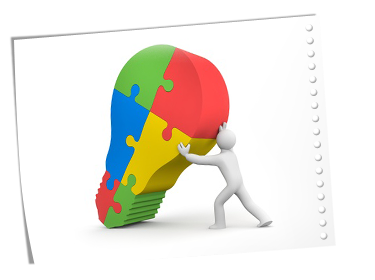  I этап: ПОДГОТОВИТЕЛЬНЫЙЦель: Изучение проблемы межэтнического взаимодействия в школе. Сроки:  октябрь - ноябрь  2018 года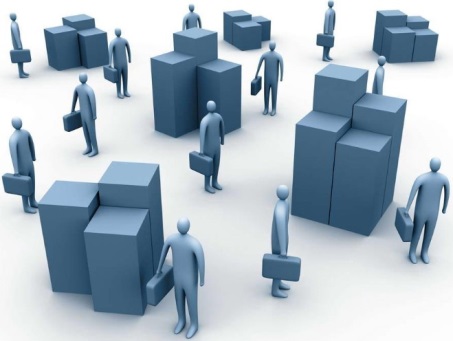  II  этап: ОРГАНИЗАЦИОННЫЙЦель: Координация взаимодействия школ, семьи и общественности.Прогнозируемый результат: Мотивационная готовность участников Проекта к совместной деятельности.Сроки: ноябрь 2018 года III  этап: ПРАКТИЧЕСКИЙ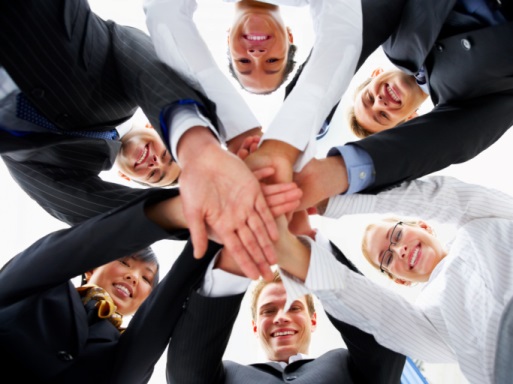 Цель: Реализация социокультурного проекта – «Поезд толерантности».Предполагаемый результат:Формирование  у учащихся навыков этнической толерантности, как важнейших ценностей современного общества   Сроки: декабрь 2018 – апрель 2019г. 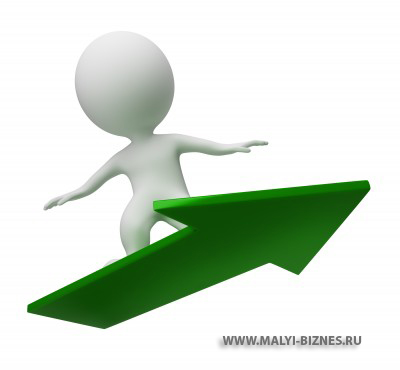 IV этап: ЗАКЛЮЧИТЕЛЬНЫЙ  Цель: Создание положительного имиджа школы.Сроки: сентябрь – октябрь  2019 года.5. Ожидаемые результатыКоличественные и качественные показатели, получение которых планируется в ходе реализации проекта.Визитка проектаВизитка проектаВизитка проектаФ.И.О.Ф.И.О.Корякина Екатерина Станиславовна, педагог - организаторГород, областьГород, областьЯНАО, г. СалехардОбразовательное учреждениеОбразовательное учреждениеМуниципальное бюджетное общеобразовательное учреждение «Средняя общеобразовательная школа № 6» г. СалехардИнформация о проектеИнформация о проектеИнформация о проектеНазвание проектаПроект «Поезд толерантности»Проект «Поезд толерантности»Тип проектаСоциокультурныйСоциокультурныйЦель и задачи проекта:Цель проекта: Формирование этнической толерантности в школьной среде  средствами социально-значимой деятельности как важнейшей ценности современного общества.Задачи:Вовлечь учащихся, родителей, педагогов в социально-значимые мероприятия толерантной направленности;Создать атмосферу доверия и открытости между всеми участниками образовательного процесса;Показать многообразие культур и культурных традиций народов, проживающих в г. Салехарде;Создать условия для проявления творческой активности учащихся;Создать положительный имидж школы как поликультурного образовательного центра.Цель проекта: Формирование этнической толерантности в школьной среде  средствами социально-значимой деятельности как важнейшей ценности современного общества.Задачи:Вовлечь учащихся, родителей, педагогов в социально-значимые мероприятия толерантной направленности;Создать атмосферу доверия и открытости между всеми участниками образовательного процесса;Показать многообразие культур и культурных традиций народов, проживающих в г. Салехарде;Создать условия для проявления творческой активности учащихся;Создать положительный имидж школы как поликультурного образовательного центра.Срок реализации проекта2018/2019 учебный год2018/2019 учебный годТелефон, электронный адрес руководителя проекта8(34922)4-35-10, 89229215706e-saltykova@mail.ru8(34922)4-35-10, 89229215706e-saltykova@mail.ruУчастники проектаСтепень привлеченияУчастниками образовательного процесса: Учащиеся 1-11классов, Педагоги школы, Родители учеников.  - общее руководство;- организация образовательной, практической, информационно-методической, содержательной досуговой деятельности;- обеспечение психологического комфорта на период реализации проекта.2. Национальная библиотека ЯНАО, Централизованная библиотечная система, библиотека «Дружбы народов»-  информационное обеспечение;- методическая помощь;- помощь в организации мероприятий3. ГАУК ЯНАО «Окружной центр национальных культур»,МВК им. И.С. Шемановского- -  информационное обеспечение;- методическая помощь- помощь в организации мероприятий4. Информационное агентство «Северный ветер», газета «Полярный круг»-освещение деятельности проекта в СМИ5.Общественные организации, национально-культурные автономии и организации, зарегистрированные в г. Салехард.- помощь в организации мероприятий№ п/пМероприятия, содержание деятельностиСостав участниковОтветственные1Диагностика сформированности этнической толерантности в школьной среде «Индекс толерантности»Учащиеся 2-11 классовСоциальная службаВолонтёры2Информирование через официальный сайт школы о реализации проекта «Поезд толерантности»волонтёрыУчитель  информатики№ п/пМероприятия, содержание деятельностиСостав участниковОтветственные1Круглый стол «Все мы разные –все мы вместе!»Учителя, родители, активы классовПедагог-организатор2Создание Координационного совета по реализации Проекта, разработка мероприятий проектаУчастникиПроектаЗаместители директора по воспитательной и педагог-организаторСовет старшеклассниковВолонтёры школы3Информационное, материально-техническое и мультимедийное сопровождение проекта.Координационный советучитель информатики№ п/пМероприятия, содержание деятельностиСостав участниковОтветственные1Реализация социального проекта  «Поезд толерантности», которое включает в себя:Маршрут поезда:- Станция: «Конкурс социальных роликов «Многоликая 6 школа»;- Станция «Благотворительная акция «Тёплый день»;- Станция мастер-классов «Разноцветный мир» (мастер-классы по изготовлению этнокукол, глинотворчества);- Станция: «Праздник национального танца»;- Конкурс хоровой песни разных народов «Цветной мир»;- Модный показ национальной одежды;- Станция «Фотосушка:«Семейный национальный колорит»;- Участие в городских проектах и мероприятиях по толерантности социальных партнёров.Участники проекта: учащиеся (1-11 класс), педагоги, родители, общественностьРуководители Проекта№ п/пМероприятия, содержание деятельностиСостав участниковОтветственные1Мониторинг результативности ПроектаУчастники проектаКоординационный совет2По итогам проведения мероприятия «Поезд толерантности» планируется проведение городского методического семинара: «Мы – толерантная школа»Обобщение опыта работы по толерантному  воспитанию – издание сборникаУчастники проекта, педагоги, родители, общественностьРуководители ПроектаКачественныеКоличественныеИндикаторами оценки эффективности проекта будут служить следующие показатели:положительное отношение к реализации данного проекта – 100%; участие родителей в проводимых мероприятиях - 85%;успешное усвоение детьми навыков толерантного отношения друг к другу -100%; отсутствие межнациональных конфликтов в школьной среде – 100% положительный психологический климат в ОО – 100%;участие и помощь педагогов ОО в различных мероприятиях по толерантному воспитанию -80%;развитие толерантной школьной среды.Планируется обучить группу волонтеров 20 человек.Количество участников проекта – получателей услуг – 900 человекПроведение городского методического семинара «Мы – толерантная школа» - для педагогов образовательных организаций, учреждений культуры, библиотекарей города – 200 человек.Обобщение опыта работы по толерантному  воспитанию – издание сборника. 